谈判采购文件项目名称：防城港展厅施工服务项目采购单位：广西东博会展览工程服务有限公司2020年9月目录第一章 谈判采购公告	1第二章 供应商须知	4第三章 项目需求	14第四章 评审方法	17第五章 响应文件格式	18第六章 合同主要条款	28 谈判采购公告广西东博会展览工程服务有限公司拟对防城港展厅施工服务项目采用谈判方式进行采购，现将有关事项公告如下：一、项目名称：防城港展厅施工服务项目二、采购组织类型：企业自行采购三、采购内容：详见附件。四、采购预算（人民币）：34万元（含税）。五、供应商资格：1. 投标人应具有独立法人资格和独立签订合同的权利，应为中华人民共和国境内注册的企业法人，注册资本在100万元以上；2. 经营范围必须涵盖所提供商品或服务的内容，且具有企业法人营业执照（须提供盖公章的复印件，原件备查）；3. 具有良好的银行资信和商业信誉，没有处于被责令停业，财产被接管、冻结，破产状态；4. 对在“信用中国”网站(www.creditchina.gov.cn)、中国政府采购网(www.ccgp.gov.cn)等渠道列入失信被执行人、重大税收违法案件当事人名单、政府采购严重违法失信行为记录名单等的供应商，不得参与本采购活动；5. 本项目不接受联合体竞标。六、竞标保证金：无七、竞争性谈判文件获取的时间和地点：1. 竞争性谈判文件获取时间：2020年9月3日11时30分至2020年9月8日11时30分。2. 竞争性谈判文件获取方式：在广西国际博览集团有限公司官方网站（http://www.gxexpogp.cn/）下载。八、响应文件递交时间和地点：1. 响应文件接收时间：2020年9月8日11时30分前。2. 响应文件递交地点：广西东博会展览工程服务有限公司（南宁市青秀区会展路18号南宁国际会展中心E区325室）。九、响应文件开启时间、谈判时间及地点：2020年9月8日12时00分为开启响应文件及与供应商谈判时间，地点在广西东博会展览工程服务有限公司（南宁市青秀区会展路18号南宁国际会展中心E区327室）。参加竞争性谈判的法定代表人或委托代理人必须持有效证件（法定代表人凭资格证书和身份证，或委托代理人凭法人授权委托书原件和身份证）依时到达指定地点等候当面谈判。十、业务咨询：1. 监督人：广西国际博览集团有限公司联系人：顾明    联系电话：0771-2212614 招标采购单位：广西东博会展览工程服务有限公司地址：南宁市青秀区会展路18号南宁国际会展中心E区425室，邮编：530000联系人：梁伟    联系电话：0771-2021067十一、监督与投诉：广西国际博览集团有限公司经营管理部联系人：顾明    联系电话：0771-2212614地址：南宁市会展路18号会展大厦12楼，邮编：530000十二、网上公告媒体查询：广西国际博览集团有限公司官方网站（http://www.gxexpogp.cn）广西东博会展览工程服务有限公司                      2020年9月3日第二章 供应商须知供应商须知前附表供应商须知一、总　则1. 适用范围1.1 本文件仅适用于本文件中所叙述的货物、服务类采购项目。2. 定义2.1“采购人”是指：广西东博会展览工程服务有限公司2.2“采购代理机构”：无2.3“供应商”是指响应本文件要求，参加谈判的法人或者其他组织。如果该供应商在本次谈判中成交，即成为“成交供应商”。2.4“货物”是指各种形态和种类的物品，包括原材料、燃料、设备、产品等。2.5“服务”是指除货物和工程以外的其他采购对象。2.6“响应文件”是指：供应商根据本文件要求，编制包含报价、技术和服务等所有内容的响应文件。2.7★本项目不接受联合体投标，投标人以联合体形式参加投标的，投标无效。3. 供应商的基本条件：见“供应商须知前附表”。3.1 联合体投标3.1.1本项目明确不接受联合体形式投标的，本谈判采购文件所有相关联合体要求及格式文件均不适用。供应商以联合体形式参加投标的，竞标无效。3.1.2本项目接受联合体形式投标的，联合体投标要求如下：供应商为联合体形式的，必须提交联合体各方资格文件、联合体协议（格式见附件），否则将视为非实质响应而被拒绝。同时还应遵守以下规定，否则竞标无效：（1）联合体各方必须签订联合体协议书，明确联合体牵头人和各方权利、义务及分工、合同工作量比例；（2）除本谈判采购文件另有规定，联合体各方中至少有一方应当符合本谈判采购文件规定的投标人特定资格条件；联合体中有同类资质的投标人应按照资质等级较低的投标人确定资质等级；（3）联合体各方不得再单独或与其他供应商组成新的联合体参加同一项目的采购活动；（4）联合体的业绩和信誉按联合体主体方（或牵头方）计算。4. 谈判费用4.1 供应商应自行承担所有与编写和提交响应文件有关的费用，不论谈判结果如何，采购人在任何情况下无义务和责任承担此类费用。二、响应文件的编制5. 响应文件编制基本要求5.1供应商对响应文件的编制应按要求装订和封装。5.2供应商提交的响应文件以及供应商与采购人就有关谈判的所有来往函电均应使用中文。供应商提交的支持文件和印刷的文献可以使用别的语言，但其相应内容必须附有中文翻译文本，在解释响应文件时以翻译文本为主。5.3供应商应认真阅读、并充分理解本文件的全部内容（包括所有的补充、修改内容），承诺并履行本文件中各项条款规定及要求。5.4响应文件必须按本文件的全部内容，包括所有的补充通知及附件进行编制。5.5如因供应商只填写和提供了本文件要求的部分内容和附件，而给评审造成困难，其可能导致的结果和责任由供应商自行承担。5.6响应文件的组成。响应文件应分为技术文件和商务技术文件两个部分组成。（下列文件均须加盖竞标单位公章；应该有的必须提供，如未提供，评审小组有权拒绝其响应文件）5.6.1技术文件（1）谈判书（格式见附件一）；（必须提供）（2）谈判报价表（格式见附件二）；（必须提供）（3）施工进度表及施工方案。（必须提供）5.6.2 商务技术文件（1）有效的新版“营业执照”副本或《事业单位法人证书》复印件(经营范围包含本次采购服务）；（必须提供）（2）法定代表人身份证明原件及法定代表人有效身份证正反面复印件（格式见附件六）；（必须提供）（3）法定代表人授权委托书原件及被授权人有效身份证正反面复印件（格式见附件六）；[委托代理时必须提供，同时须提供第（4）项]（4）联合体竞标协议书（正本用原件，副本可用复印件）（格式见附件六）；[联合体投标时必须提供（若本项目不接受联合体投标的此项不适用）]（5）参加采购活动前三年内在经营活动中没有重大违法记录的书面声明（格式见附件七）；（必须提供）（6）服务响应偏离情况说明表（格式见附件三）、商务条款偏离表（格式见附件四）；（必须提供）（7）服务承诺（格式见附件五）；（必须提供）（8）项目实施人员一览表（格式自拟）；（9）优惠条件：供应商承诺给予采购人的各种优惠条件，包括服务、备品备件、专用耗材等方面的优惠(格式自拟)；（10）质量保证措施；（11）国家有强制性要求的应按国家规定执行，并提供相关证明材料；（12）供应商认为需要提供的有关资料。6. 计量单位6.1除技术要求中另有规定外，本文件所要求使用的计量单位均应采用国家法定计量单位。响应文件有效期7.1响应文件有效期按须知前附表规定的期限，有效期不足的响应文件按无效处理。7.2未成交的响应文件有效期内均应保持有效。7.3成交供应商的响应文件自响应文件递交截止之日起至合同履行完毕止均应保持有效。三、谈判报价要求8. 谈判报价要求8.1供应商必须就所投项目的全部内容作完整唯一报价，漏项报价的或有选择的或有条件的报价，其竞标将视为无效。8.2对于本文件中未列明，而供应商认为必需的费用也需列入总报价。在合同实施时，采购人将不予支付成交供应商没有列入的项目费用，并认为此项目的费用已包括在总报价中。8.3成交供应商负责本项目所需货物的制造、运输、售后服务等全部工作。四、响应文件的份数、封装和递交9. 谈判响应文件的份数和封装9.1供应商应将响应文件中“技术文件”和“商务技术文件”单独封装，即：“技术文件”正本一份，副本两份；“商务技术文件”正本一份，副本两份。信封上标明“技术文件”，“商务技术文件”，然后再将所有信封封装在一个外层信封中。9.2响应文件的信封上应写明：（1）项目名称；（2）供应商名称。10. 响应文件的递交所有响应文件应于谈判采购文件中规定的时间前递交到广西东博会展览工程服务有限公司。11.迟交的响应文件广西东博会展览工程服务有限公司拒绝或原封退回在其规定的递交响应文件截止时间之后收到的任何响应文件。五、响应文件评审及谈判的步骤12.1谈判小组由采购人代表和相关评委共3人以上单数组成，其中相关评委人数不得少于谈判小组成员总数的2/3。12.2谈判小组确认谈判采购文件。12.3谈判小组对竞标资格条件及响应文件的有效性、完整性和响应程度进行审查。12.3.1澄清谈判小组在对响应文件的有效性、完整性和响应程度进行审查时，可以要求供应商对响应文件中含义不明确、同类问题表述不一致或者有明显文字和计算错误的内容等作出必要的澄清、说明或者更正。供应商的澄清、说明或者更正不得超出响应文件的范围或者改变响应文件的实质性内容。谈判小组要求供应商澄清、说明或者更正响应文件应当以书面形式作出。供应商的澄清、说明或者更正应当由法定代表人或其授权代表签字或者加盖公章。由授权代表签字的，应当附法定代表人授权书。供应商为自然人的，应当由本人签字并附身份证明。12.4谈判谈判小组按已确定的谈判顺序集中与单一供应商分别进行谈判，并给予所有参加谈判的供应商平等的谈判机会。谈判的内容包括技术性条件、商务性条件以及谈判小组认为需要谈判的内容。对谈判采购文件作出的实质性变动是谈判采购文件的有效组成部分，谈判小组应当及时以书面形式同时通知所有参加谈判的供应商。供应商应当按照谈判采购文件的变动情况和谈判小组的要求重新提交响应文件，并由其法定代表人或授权代表签字或者加盖公章。由授权代表签字的，应当附法定代表人授权书。谈判中，谈判的任何一方不得透露与谈判有关的其他供应商的技术资料、价格和其他信息。我公司根据需要对谈判过程和重要谈判内容进行记录，谈判双方在记录上签字确认。12.5最后报价12.5.1谈判采购文件能够详细列明采购标的的技术、服务要求的，谈判结束后，谈判小组应当要求所有继续参加谈判的供应商在规定时间内密封提交最后报价，原则上参加采购的供应商不得少于3家，经采购人确认，提交最后报价的供应商可以为2家。12.5.2谈判采购文件不能详细列明采购标的的技术、服务要求，需经谈判由供应商提供最终设计方案或解决方案的，谈判结束后，谈判小组应当按照少数服从多数的原则投票推荐至少2家以上供应商的设计方案或者解决方案，并要求其在规定时间内密封提交最后报价。12.5.3最后报价是供应商响应文件的有效组成部分。12.6本采购项目是以采购人采购预算价为最高限价，超出采购预算价的最终竞标报价，谈判小组将不予以评审。12.7在评标过程中出现法律法规和谈判采购文件均没有明确规定的情形时，由谈判小组现场协商解决，协商不一致的，由全体谈判小组投票表决，以得票率二分之一以上专家的意见为准。12.8特别说明：（1）出现下列情形之一的，评审时，取其中通过资格审查后的报价最低一家为有效供应商；当报价相同时，评标价相同时，依次按技术指标高优先、质量保证期长优先、处理问题响应时间短优先的顺序排列,评标价相同且前述指标均相同时，由谈判小组各成员对评标价相同的供应商当场投票表决，得票多者优先；按前述程序仍无法确定供应商排名顺序的，由评审委员会抽签决定。多家供应商参加同一项目或同一分标的竞标时，如其中两家或两家以上供应商的法定代表人为同一人或相互之间存在投资关系且达到控股的，应当按一个供应商认定。（2）供应商竞标所使用的资格、信誉、荣誉、业绩与企业认证必须为本法人所拥有。（3）供应商应仔细阅读谈判采购文件的所有内容，按照谈判采购文件的要求提交响应文件，并对所提供的全部资料的真实性承担法律责任。（4）供应商在竞标活动中提供任何虚假材料，其竞标无效，并报有关部门查处；中标后发现的，成交供应商须依照《中华人民共和国消费者权益保护法》规定赔偿采购人，且民事赔偿并不免除违法供应商的行政与刑事责任。六、确定成交供应商办法及结果公告13.1采购人应当评标后5个工作日内确定成交供应商。13.2采购人应当在成交供应商确定后2个工作日内，在广西国际博览集团官网上公告成交结果，同时向成交供应商发出成交通知书。七、签订合同14.1成交供应商在收到成交通知书后，按规定与采购人签订采购合同。14.2成交供应商拒绝签订采购合同的，采购人可以按本项目确定成交供应商办法确定其他供应商作为成交供应商并签订采购合同，也可以重新开展采购活动。拒绝签订采购合同的成交供应商不得参加对该项目重新开展的采购活动。第三章 项目需求说明：1.供应商必须自行为其投标产品侵犯其他供应商或专利人的专利成果承担相应法律责任；同时，具有产品专利的供应商应在其响应文件中提供与其自有产品专利相关的有效证明材料，否则，不能就其产品的专利在本项目投标过程中被侵权问题提出异议。2.下列服务需求说明书所列内容，供应商必须响应，否则竞标无效。展厅施工平面图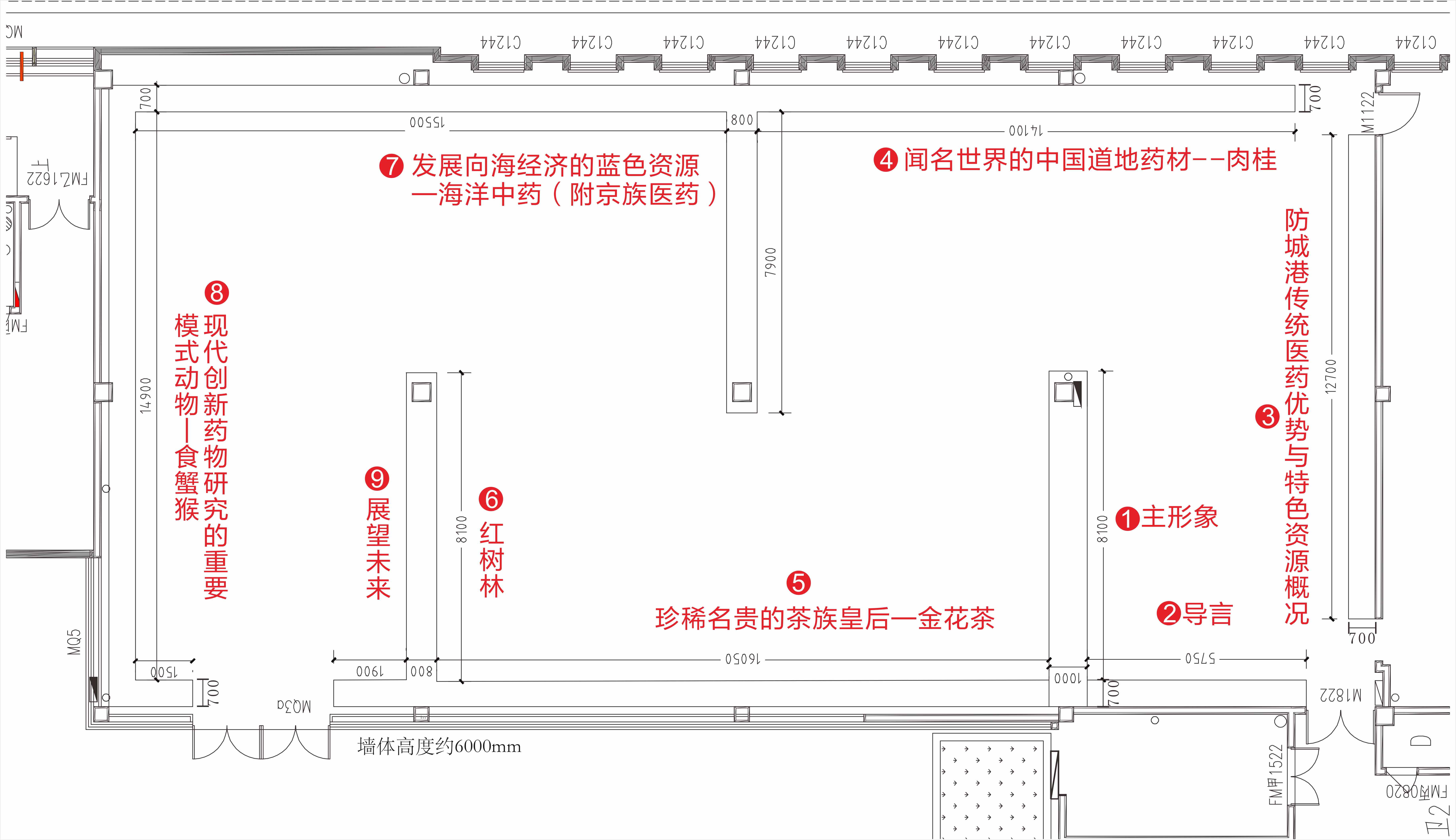 第四章 评审方法最低评标价法   谈判小组以竞争性谈判采购文件为依据，对竞标文件进行评审，在全部满足竞争性谈判采购文件实质性要求和条件的前提下，按评标价由低到高排列成交候选供应商顺序（评标价相同时，依次按技术指标高优先、处理问题响应时间短优先的顺序排列；评标价相同且前述指标均相同时，由谈判小组各成员对评标价相同的供应商当场投票表决，得票多者优先；按前述程序仍无法确定供应商排名顺序的，由评审委员会抽签决定），并依照次序确定成交供应商。排名第一的成交候选人放弃成交、因不可抗力提出不能履行合同的，招标采购单位可以确定排名第二的成交候选人为成交人。排名第二的成交候选人因前款规定的同样原因不能签订合同的，招标采购单位可以确定排名第三的成交候选人为成交人。第五章 响应文件格式响应文件(封面）采购项目名称：                                  （供应商名称）年    月    日附件一 谈  判  书致        (采购人)：依据贵方（项目名称      ）项目采购的谈判邀请，我方（姓名和职务）经正式授权并代表供应商（供应商名称、地址）提交下述响应文件正本一份，副本贰份，包含下列内容：1. 报价表；2. 服务响应偏离情况说明表；3. 技术支持和服务方案；4. 按谈判采购文件供应商须知和服务需求及要求提供的有关文件；5. 资格证明文件；在此，授权代表宣布同意如下：1. 响应文件有效期：；2. 将按谈判采购文件的约定履行合同责任和义务；3. 已详细审查全部谈判采购文件，包括（补遗文件）（如果有的话）；我们完全理解并同意放弃对这方面有不明及误解的权力；4. 同意提供按照贵方可能要求的与其谈判有关的一切数据或资料；5. 与本谈判有关的一切正式往来信函请寄：邮政编号：电话/传真： 电子函件：法定代表人或被授权人签字：供应商名称（公章）：日期：      年   月   日开户银行：帐号/行号：附件二             报  价  表采购项目名称: 防城港展厅施工服务供应商（公章）：法定代表人或委托代理人签字：日 期：附件三服务响应偏离情况说明表采购项目名称:说明：应对照谈判采购文件“第三章 项目需求”，逐条说明所提供货物或服务已对谈判采购文件的技术需求做出了实质性的响应，并申明与技术需求条文的响应和偏离。......法定代表人或被授权人（签字）:供应商名称（公章）：日 期：    年   月   日 附件四商务响应偏离情况说明表请逐条对应本项目采购文件第三章“服务需求一览表”中的商务要求，详细填写相应的具体内容。“偏离说明”一栏应当选择“正偏离”、“负偏离”或“无偏离”进行填写。注：（1）表格内容均需按要求填写并盖章，不得留空，否则按竞标响应无效处理。（2）如果采购文件需求为小于或大于某个数值标准时，竞争性谈判响应文件不得直接复制采购文件需求，竞争性谈判响应文件对应内容应当写明商务响应的实际数值，否则按竞标无效处理。（3）当竞争性谈判响应文件承诺的商务响应低于采购文件要求时，供应商应当如实写明“负偏离”，否则视为虚假报价。（4）谈判供应商必须加盖公章并签字，若此表由多页构成的，应逐页加盖谈判供应商公章并由法定代表人或委托代理人签字，无签字、盖公章的竞标无效。附件五服务承诺（请结合第三章“项目需求”中的服务内容要求及承诺内容要求自行编写）附件六法定代表人身份证明书供 应 商：单位性质：地    址：成立时间：      年   月   日经营期限：姓    名：               性      别：年    龄：               职      务：身份证号码：系（供应商名称）的法定代表人。特此证明。附：法定代表人有效的身份证正反面复印件供应商：（盖单位公章）日期：   年    月    日附注：如法定代表人亲自参加开标会议的，须提供法定代表人身份证明书、法人代表身份证。法定代表人授权书________(供应商名称)的法定代表人________(姓名、职务)授权________(供应商代表姓名、职务)为本公司的投标人代表，就             (项目名称)投标及相关事务代表本公司处理与之有关的一切事务。委托期限：____________________。代理人无转委托权。本授权书于______年____月____日签字生效，特此声明。附：法定代表人身份证及被授权人有效身份证正反面复印件被授权人签字：            法定代表人签字：所在部门职务：                      职务：被授权人身份证号码：                                                供应商公章：日期：   年    月    日附件七声   明致：我单位郑重声明，在参加政府采购活动前3年内在经营活动中没有重大违法记录（重大违法记录是指供应商因违法经营受到刑事处罚或者责令停产停业、吊销许可证或者执照、较大数额罚款等行政处罚）。法定代表人或委托代理人签名：                        供应商盖章：                                      日期： 年  月  日  合同主要条款        施工合同合同编号：甲方：广西东博会展览工程服务有限公司地址：南宁市青秀区会展路18号乙方：地址：依照《中华人民共和国合同法》的规定，本着平等、合作、互助的原则，经甲、乙双方友好协商，就甲方为乙方授权施工的“                 ”项目提供施工事宜，达成如下协议供双方共同遵守：一、甲方展厅基本情况：甲方项目位于                     ，面积      平方米。二、乙方根据甲方要求，对甲方展厅进行展厅设计、搭建:1. 搭建期限：     年 月 日前，乙方提交展厅施工设计图给甲方确认，甲方应在收到乙方提交的施工设计图后 个工作日内予以确认，如对施工设计图有异议的，应在 个工作日内向乙方提出异议，因甲方迟延确认导致搭建迟延的由甲方负责。   年  月  日前，乙方按甲方审定的搭建方案完成施工搭建（如因甲方要求设计变更的，双方应当签订设计变更单，乙方完工期限相应顺延）；   年  月      日  前通过甲方验收，通过验收后交付甲方使用；2. 搭建范围：按甲、乙双方确定的项目报价单，效果图制作（签订合同后由乙方施工，甲方签字确认）。3. 合同总价款：（人民币）          元整 (¥          )（含增值税专用发票税费）。4. 此费用已包含施工费、相关物料费，具体的费用明细及施工项目以报价单为准。付款方式：本合同项目费用共计人民币              ，本合同生效后3个工作日内以转账形式支付合同总价款的50%人民币：          元整(￥         ）到乙方账户，以便乙方订购制作展台的材料。展会结束后10个工作日内向乙方支付合同总价款的47%人民币：          元整(￥        ）。乙方收到所有款项后3个工作日内向甲方提供合同全额增值税专用发票。剩余合同总价款的3%作为质量保修金，保修期1年自2020年9月10日起算，保修期满后扣除保修期内甲方已支出的维修费用后进行尾款支付。以上款项支付期间如遇国家法定节假日则根据节假日时长顺延支付。三、双方约定：1. 乙方负责按照甲方确认的设计图、施工图按合同约定工期内完成展厅的全部搭建工作，如导致工期延误的，每延误一天按合同价的1%对甲方进行赔偿；甲方需按照本合同约定按时足额向乙方付款，每逾期一日须向乙方支付逾期付款金额的1%违约金。2. 本合同总价包含搭建费、相关物料费等。3. 乙方严格按设计图纸搭建甲方展厅，不符合设计图纸的由乙方负责整改，由此产生的费用由乙方承担。4. 甲方须确保需搭建的展厅在约定时间内交付乙方进场，如甲方未按约定交付展厅的，而导致乙方未能在约定时间内完工的，乙方不承担任何赔偿责任，因乙方原因未能在约定时间内完成甲方展厅搭建的，则乙方应退回甲方已付的全部费用；如非乙方原因导致的工程延误，乙方不承担任何责任和损失。5. 展厅在施工期间的安全由乙方负责；乙方不承担所有因战争、暴动冲突，火灾，水灾，干旱，飓风，豪雨，洪水，地震，瘟疫，爆炸，核武器， 核材料和辐射等非乙方原因所致的责任及损失。6. 展厅经验收投入使用后，如需更改内容或增加项目的，乙方按本合同附件“防城港企业展厅工程预算表”上所列单价收取，若为新增加的内容则以双方商定的价格收取。7. 甲方展厅在施工过程中需要增加项目的，甲方需与乙方协商，严格按照合同所附的报价表单价签订追加项目单。8. 因展示场地客观条件限制及不可抗拒的事件发生而导致乙方未能按原计划完成搭建的，甲乙双方不承担责任。9. 合同生效后，因甲方原因决定取消展厅施工的，甲方须支付合同总价款30%的违约金给乙方，并赔偿乙方已实际支出的费用。四、验收标准：符合国家及行业标准，以甲方签字确认的设计图纸及报价清单作为验收基础。五、未尽事宜，双方共同协商另行签订补充协议，补充协议与本合同有同等效力。六、双方如有异议，双方协商解决。如双方协商不成，可向南宁仲裁委员会提起仲裁解决。由此产生的一切合理费用（包括但不限于仲裁费、律师费、保全费、鉴定费、差旅费等等）均由违约方承担。七、甲乙双方在协议中载明的联系地址、联系电话和联系人为各方的通信地址及联系电话、联系人，任何一方变更的，应在变更之日起2个工作日内以书面形式通知其他方，否则变更方应承担通知无法送达的责任。一方按上述地址寄出的通知与书面材料，在交寄后第三天即视为对方实际收到。如因地址不正确或者对方拒收等原因而被退回的，则退回之日视为送达之日。本协议载明的双方的联系地址、联系电话和联系人同时作为仲裁机构相关法律文书的有效送达地址。八、本合同一式陆份，甲乙双方各执叁份，本合同附件（包括但不限于报价文件、效果图等附件），自双方签字并盖章之日起生效，履约完毕后自动终止。附件：甲方：（盖章）                     乙方：法定代表人（签字）：               法定代表人（签字）：或签约代表（签字）：               或签约代表（签字）：日期：                             日期：                                 户名：                                   账号：                                   开户行：          序号条款号内容11.1项目名称：防城港展厅施工服务项目项目预算：34万元（含税）23供应商的基本条件：1. 投标人应具有独立法人资格和独立签订合同的权利，应为中华人民共和国境内注册的企业法人，注册资本在100万元以上；2. 经营范围必须涵盖所提供商品或服务的内容，且具有企业法人营业执照（须提供盖公章的复印件，原件备查）；3. 具有良好的银行资信和商业信誉，没有处于被责令停业，财产被接管、冻结，破产状态；4. 对在“信用中国”网站(www.creditchina.gov.cn)、中国政府采购网(www.ccgp.gov.cn)等渠道列入失信被执行人、重大税收违法案件当事人名单、政府采购严重违法失信行为记录名单等的供应商，不得参与本采购活动；5. 本项目不接受联合体竞标。38.1竞标报价：供应商必须就所投项目的全部内容作完整唯一报价，漏项报价的或有选择的或有条件的报价，其竞标将视为无效。49.1响应文件份数：正本一份、副本两份57竞标有效期：自竞标截止之日起至采购合同签订之日止。1.未成交的响应文件竞标有效期内均应保持有效。2.成交供应商的响应文件自开标之日起至合同履行完毕止均应保持有效。611响应文件接收时间：2020年9月8日11时30分前地址：广西东博会展览工程服务有限公司（南宁市青秀区会展路18号南宁国际会展中心E区325室，邮编：530000）7谈判时间：2020年9月8日12时00分谈判地点：广西东博会展览工程服务有限公司（南宁市青秀区会展路18号南宁国际会展中心E区327室）8特别要求：本谈判采购文件中描述供应商的“公章”是指根据我国对公章的管理规定，用供应商法定主体行为名称制作的印章，除本谈判采购文件有特殊规定外，供应商的财务章、部门章、分公司章、工会章、合同章、投标专用章、业务专用章等其它形式印章均不能代替公章。本谈判采购文件中描述供应商的“签字”是指供应商的法定代表人或被授权人亲自在谈判采购文件规定签署处亲笔写上个人的名字的行为，私章、签字章、印鉴、影印等其它形式均不能代替亲笔签字。序号项目规格及具体内容单价单位数量价格备注1一、 顶部部分一、 顶部部分一、 顶部部分一、 顶部部分一、 顶部部分一、 顶部部分2顶部铝格栅吊顶平方米6123       小计       小计       小计       小计       小计4二、主体部分二、主体部分二、主体部分二、主体部分二、主体部分二、主体部分5主形象区域5厘板封面，12厘板打龙骨，面饰户外车贴平方28.356主形象区域灯箱软膜+LED灯项17导言区域5厘板封面，12厘板打龙骨，面饰户外车贴加造型平方208导言区域灯箱软膜+LED灯项19防城港资源概况区域5厘板封面，12厘板打龙骨，面饰户外车贴加造型平方4510防城港资源概况区域灯箱软膜+LED灯项111防城港资源概况区域产品展示区5厘板封面，12厘板打龙骨，面饰户外车贴加造型，内打筒灯项112肉桂区域5厘板封面，12厘板打龙骨，面饰户外车贴加造型平方5013肉桂区域灯箱软膜+LED灯项114肉桂区域产品展示区5厘板封面，12厘板打龙骨，面饰户外车贴项115金花茶区域5厘板封面，12厘板打龙骨，面饰户外车贴加造型平方5616金花茶区域灯箱软膜+LED灯项117金花茶区域展品展示区5厘板封面，12厘板打龙骨，面饰户外车贴加造型项118红树林区域5厘板封面，12厘板打龙骨，面饰户外车贴平方28.3519海洋中药区域5厘板封面，12厘板打龙骨，面饰户外车贴加造型平方8220海洋中药区域灯箱软膜+LED灯项121海洋中药产品展示区5厘板封面，12厘板打龙骨，面饰户外车贴加造型，内打筒灯项122食蟹猴区域5厘板封面，12厘板打龙骨，面饰户外车贴加造型平方52.523食蟹猴区域灯箱软膜+LED灯项124展望未来部分5厘板封面，12厘板打龙骨，面饰户外车贴加造型平方28.3525展望未来部分灯箱软膜+LED灯项126小计小计小计小计小计27三、其他部分（水电、照明、运输等，由响应单位自行补充）三、其他部分（水电、照明、运输等，由响应单位自行补充）三、其他部分（水电、照明、运输等，由响应单位自行补充）三、其他部分（水电、照明、运输等，由响应单位自行补充）三、其他部分（水电、照明、运输等，由响应单位自行补充）三、其他部分（水电、照明、运输等，由响应单位自行补充）2829小计小计小计小计小计总计总计总计总计总计总计（含税）商务条款合同签订期：自成交通知书发出之日起 5个工作日内二、项目服务进场时间：2020年9月8日15:00三、提交服务成果时间：2020年9月9日24:00四、提交服务成果地点：防城港市五、售后服务要求：1.质量保证期：1年；2.处理问题响应时间：接到采购人处理问题通知后24小时内到达采购人指定现场。六、其他要求：1.报价包含以下部分：管理费、必要的保险费用、税金及各项服务费。2.付款方式：合同生效后3个工作日内以转账形式支付合同总价款的50%，项目验收结束后10个工作日内向乙方支付合同总价款的47%，剩余合同总价款的3%作为质量保修金，保修期1年自2020年9月10日起算，保修期满后扣除保修期内甲方已支出的维修费用后进行尾款支付。合同签订期：自成交通知书发出之日起 5个工作日内二、项目服务进场时间：2020年9月8日15:00三、提交服务成果时间：2020年9月9日24:00四、提交服务成果地点：防城港市五、售后服务要求：1.质量保证期：1年；2.处理问题响应时间：接到采购人处理问题通知后24小时内到达采购人指定现场。六、其他要求：1.报价包含以下部分：管理费、必要的保险费用、税金及各项服务费。2.付款方式：合同生效后3个工作日内以转账形式支付合同总价款的50%，项目验收结束后10个工作日内向乙方支付合同总价款的47%，剩余合同总价款的3%作为质量保修金，保修期1年自2020年9月10日起算，保修期满后扣除保修期内甲方已支出的维修费用后进行尾款支付。合同签订期：自成交通知书发出之日起 5个工作日内二、项目服务进场时间：2020年9月8日15:00三、提交服务成果时间：2020年9月9日24:00四、提交服务成果地点：防城港市五、售后服务要求：1.质量保证期：1年；2.处理问题响应时间：接到采购人处理问题通知后24小时内到达采购人指定现场。六、其他要求：1.报价包含以下部分：管理费、必要的保险费用、税金及各项服务费。2.付款方式：合同生效后3个工作日内以转账形式支付合同总价款的50%，项目验收结束后10个工作日内向乙方支付合同总价款的47%，剩余合同总价款的3%作为质量保修金，保修期1年自2020年9月10日起算，保修期满后扣除保修期内甲方已支出的维修费用后进行尾款支付。合同签订期：自成交通知书发出之日起 5个工作日内二、项目服务进场时间：2020年9月8日15:00三、提交服务成果时间：2020年9月9日24:00四、提交服务成果地点：防城港市五、售后服务要求：1.质量保证期：1年；2.处理问题响应时间：接到采购人处理问题通知后24小时内到达采购人指定现场。六、其他要求：1.报价包含以下部分：管理费、必要的保险费用、税金及各项服务费。2.付款方式：合同生效后3个工作日内以转账形式支付合同总价款的50%，项目验收结束后10个工作日内向乙方支付合同总价款的47%，剩余合同总价款的3%作为质量保修金，保修期1年自2020年9月10日起算，保修期满后扣除保修期内甲方已支出的维修费用后进行尾款支付。合同签订期：自成交通知书发出之日起 5个工作日内二、项目服务进场时间：2020年9月8日15:00三、提交服务成果时间：2020年9月9日24:00四、提交服务成果地点：防城港市五、售后服务要求：1.质量保证期：1年；2.处理问题响应时间：接到采购人处理问题通知后24小时内到达采购人指定现场。六、其他要求：1.报价包含以下部分：管理费、必要的保险费用、税金及各项服务费。2.付款方式：合同生效后3个工作日内以转账形式支付合同总价款的50%，项目验收结束后10个工作日内向乙方支付合同总价款的47%，剩余合同总价款的3%作为质量保修金，保修期1年自2020年9月10日起算，保修期满后扣除保修期内甲方已支出的维修费用后进行尾款支付。合同签订期：自成交通知书发出之日起 5个工作日内二、项目服务进场时间：2020年9月8日15:00三、提交服务成果时间：2020年9月9日24:00四、提交服务成果地点：防城港市五、售后服务要求：1.质量保证期：1年；2.处理问题响应时间：接到采购人处理问题通知后24小时内到达采购人指定现场。六、其他要求：1.报价包含以下部分：管理费、必要的保险费用、税金及各项服务费。2.付款方式：合同生效后3个工作日内以转账形式支付合同总价款的50%，项目验收结束后10个工作日内向乙方支付合同总价款的47%，剩余合同总价款的3%作为质量保修金，保修期1年自2020年9月10日起算，保修期满后扣除保修期内甲方已支出的维修费用后进行尾款支付。合同签订期：自成交通知书发出之日起 5个工作日内二、项目服务进场时间：2020年9月8日15:00三、提交服务成果时间：2020年9月9日24:00四、提交服务成果地点：防城港市五、售后服务要求：1.质量保证期：1年；2.处理问题响应时间：接到采购人处理问题通知后24小时内到达采购人指定现场。六、其他要求：1.报价包含以下部分：管理费、必要的保险费用、税金及各项服务费。2.付款方式：合同生效后3个工作日内以转账形式支付合同总价款的50%，项目验收结束后10个工作日内向乙方支付合同总价款的47%，剩余合同总价款的3%作为质量保修金，保修期1年自2020年9月10日起算，保修期满后扣除保修期内甲方已支出的维修费用后进行尾款支付。报价单位：报价单位：报价单位：联系人：联系人：联系人：联系人：联系人：报价时间：报价时间：报价时间：联系电话：联系电话：联系电话：联系电话：联系电话：搭建面积：顶部612㎡，主体560㎡搭建面积：顶部612㎡，主体560㎡搭建面积：顶部612㎡，主体560㎡搭建面积：顶部612㎡，主体560㎡搭建面积：顶部612㎡，主体560㎡搭建面积：顶部612㎡，主体560㎡搭建面积：顶部612㎡，主体560㎡搭建面积：顶部612㎡，主体560㎡序号项目规格及具体内容单价单位数量价格备注1一、 顶部部分一、 顶部部分一、 顶部部分一、 顶部部分一、 顶部部分一、 顶部部分2顶部铝格栅吊顶平方米6123       小计       小计       小计       小计       小计4二、主体部分二、主体部分二、主体部分二、主体部分二、主体部分二、主体部分5主形象区域5厘板封面，12厘板打龙骨，面饰户外车贴平方28.356主形象区域灯箱软膜+LED灯项17导言区域5厘板封面，12厘板打龙骨，面饰户外车贴加造型平方208导言区域灯箱软膜+LED灯项19防城港资源概况区域5厘板封面，12厘板打龙骨，面饰户外车贴加造型平方4510防城港资源概况区域灯箱软膜+LED灯项111防城港资源概况区域产品展示区5厘板封面，12厘板打龙骨，面饰户外车贴加造型，内打筒灯项112肉桂区域5厘板封面，12厘板打龙骨，面饰户外车贴加造型平方5013肉桂区域灯箱软膜+LED灯项114肉桂区域产品展示区5厘板封面，12厘板打龙骨，面饰户外车贴项115金花茶区域5厘板封面，12厘板打龙骨，面饰户外车贴加造型平方5616金花茶区域灯箱软膜+LED灯项117金花茶区域展品展示区5厘板封面，12厘板打龙骨，面饰户外车贴加造型项118红树林区域5厘板封面，12厘板打龙骨，面饰户外车贴平方28.3519海洋中药区域5厘板封面，12厘板打龙骨，面饰户外车贴加造型平方8220海洋中药区域灯箱软膜+LED灯项121海洋中药产品展示区5厘板封面，12厘板打龙骨，面饰户外车贴加造型，内打筒灯项122食蟹猴区域5厘板封面，12厘板打龙骨，面饰户外车贴加造型平方52.523食蟹猴区域灯箱软膜+LED灯项124展望未来部分5厘板封面，12厘板打龙骨，面饰户外车贴加造型平方28.3525展望未来部分灯箱软膜+LED灯项126小计小计小计小计小计27三、其他部分（水电、照明、运输等，由响应单位自行补充）三、其他部分（水电、照明、运输等，由响应单位自行补充）三、其他部分（水电、照明、运输等，由响应单位自行补充）三、其他部分（水电、照明、运输等，由响应单位自行补充）三、其他部分（水电、照明、运输等，由响应单位自行补充）三、其他部分（水电、照明、运输等，由响应单位自行补充）2829小计小计小计小计小计总计总计总计总计总计总计（含税）项号服务名称服务要求竞标响应情况偏离说明项号采购文件的商务需求竞争性谈判响应文件承诺的商务条款偏离说明一1  ……2  ……3  …………1  ……2  ……3  …………正偏离（负偏离或无偏离）…1 ……2.合同签订日期：3.交货期：4.交货地点：5 ……1 ……2.合同签订日期：3.交货期：4.交货地点：5 ……正偏离（负偏离或无偏离）谈判供应商名称（盖章）：谈判供应商名称（盖章）：谈判供应商名称（盖章）：谈判供应商名称（盖章）：法定代表人或委托代理人（签字）：法定代表人或委托代理人（签字）：法定代表人或委托代理人（签字）：法定代表人或委托代理人（签字）：法定代表人身份证正反面复印件法定代表人身份证正反面复印件被授权代表身份证正反面复印件